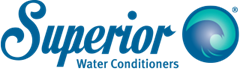  Model Specifications for HVAC & Industrial Process ApplicationsModel No.ApplicationCapacityConnectionsDiameterLengthWeightRT-500Small Boiler4 GPM1/2" FNPT1 1/2"12 5/8"4 lbs.RT-750Small Boiler8 GPM3/4" FNPT1 3/4"13"5 lbs.RT-1000Small Boiler15 GPM1" FNPT2 1/4"13 1/2"7 lbs.SF-1250Boiler30 GPM1 1/4" Flange6"19 3/8"27 lbs.SF-1500Boiler50 GPM1 1/2" Flange7 1/2"23 3/4"51 lbs.SF-2000Boiler75 GPM2" Flange8 1/2"28"68 lbs.SF-2500Boiler110 GPM2 1/2" Flange9"31"82 lbs.SF-3000Boiler175 GPM3" Flange10"35 5/8"117 lbs.SF-4000Boiler250 GPM4" Flange11"39 3/4"170 lbs.SF-5000Boiler350 GPM5" Flange13 1/2"37 5/8"308 lbs.SF-6000Boiler500 GPM6" Flange16"40"485 lbs.SF-8000Boiler700 GPM8" Flange19"42"703 lbs.SF-10000Boiler850 GPM10" Flange21"52"868 lbs.SF-12000Boiler1100 GPM12" Flange23 1/2"54"1190 lbs.SF-14000Boiler1400 GPM14" Flange25"56"1478 lbs.SF-16000Boiler1800 GPM16" Flange27 1/2"66"1830 lbs.SF-18000Boiler2600 GPM18" Flange32"66"2600 lbs.SF-20000Boiler3100 GPM20" Flange34 1/4"74"2953 lbs.SF-24000Boiler4000 GPM24" Flange38 3/4"74"4050 lbs.ACV-2Cooling Tower80 GPM2" Flange5 3/4"14 1/4"24 lbs.ACV-2.5Cooling Tower120 GPM2 1/2" Flange6"16 1/4"29 lbs.ACV-3Cooling Tower180 GPM3" Flange10"26 3/8”90 lbs.ACV-4Cooling Tower300 GPM4" Flange11"29 1/2"127 lbs.ACV-5Cooling Tower500 GPM5" Flange13 1/2"37 5/8"268 lbs.ACV-6Cooling Tower650 GPM6" Flange16"40"409 lbs.ACV-8Cooling Tower900 GPM8" Flange19"42"598 lbs.ACV-10Cooling Tower1200 GPM10" Flange21"52"744 lbs.ACV-12Cooling Tower2000 GPM12" Flange23 1/2"54"1021 lbs.ACV-14Cooling Tower3000 GPM14" Flange25"56"1246 lbs.ACV-16Cooling Tower3800 GPM16" Flange27 1/2"66"1581 lbs.ACV-18Cooling Tower5000 GPM18" Flange32"66"2163 lbs.ACV-20Cooling Tower6400 GPM20" Flange34 1/4"74"2497 lbs.ACV-24Cooling Tower8000 GPM24" Flange38 3/4"74"3303 lbs.